Rybnik, dnia ……………………NOTATKADo: Adam Wawoczny – Dyrektor Biura Związku/Koordynator RIT Subregionu ZachodniegoOd: …………………………………………………………………………………..Sprawa: Zgłoszenie podejrzenia nadużycia finansowego i oszustwa w Biurze Związku Gmin i Powiatów Subregionu Zachodniego Województwa Śląskiego z siedzibą w Rybniku. Adnotacje Dyrektora Biura Związku/Koordynatora RIT Subregionu Zachodniego:…………………………………………………………………………………………………………………………………………………………………………………………………………………………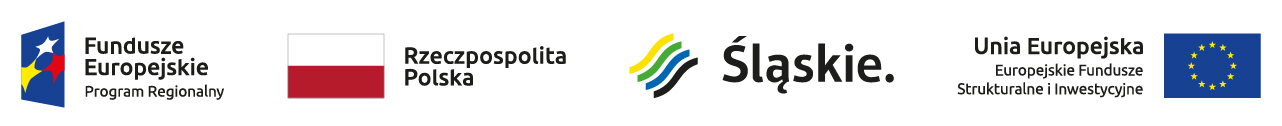 Opis podejrzenia nadużycia finansowego i oszustwa